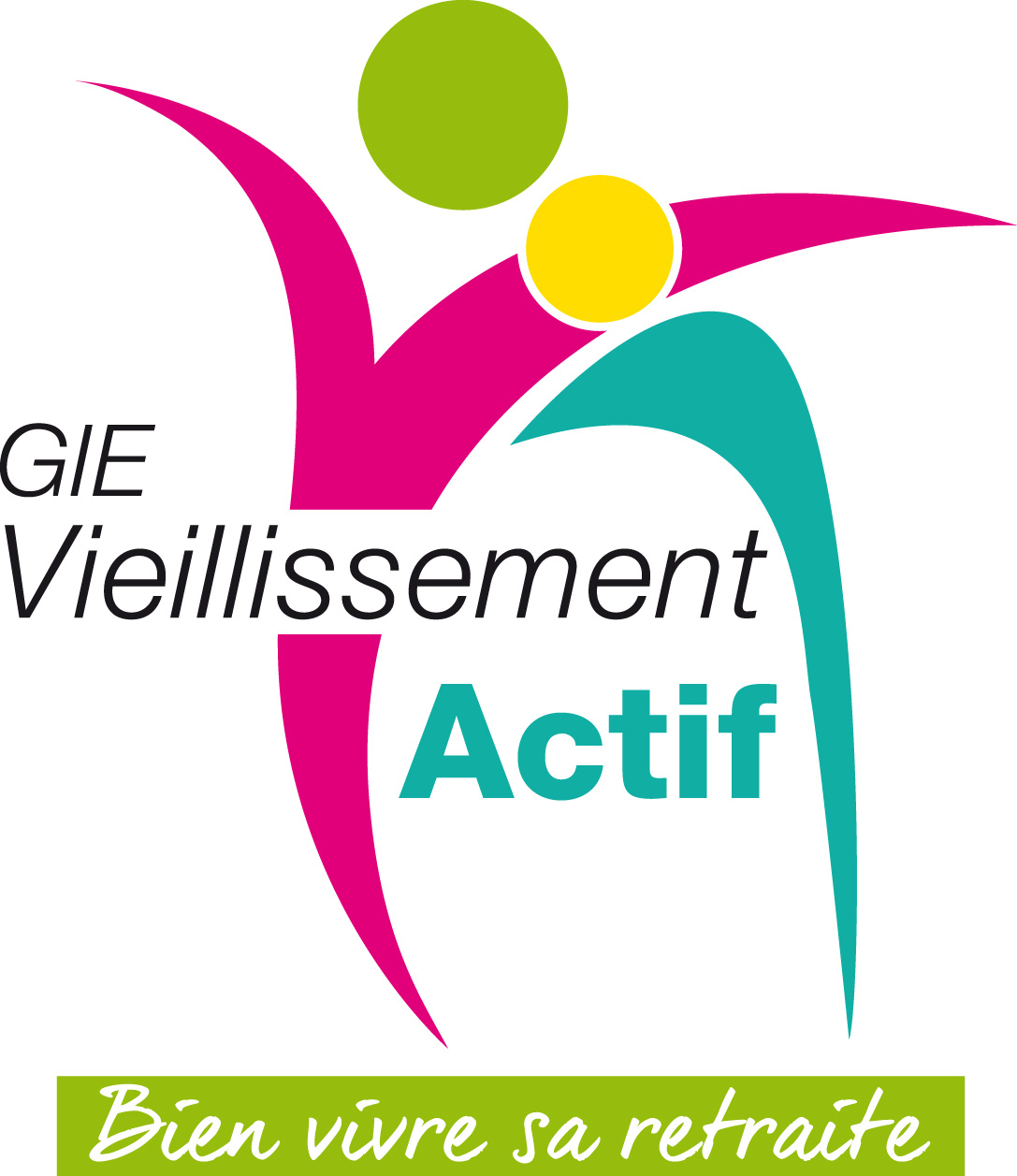 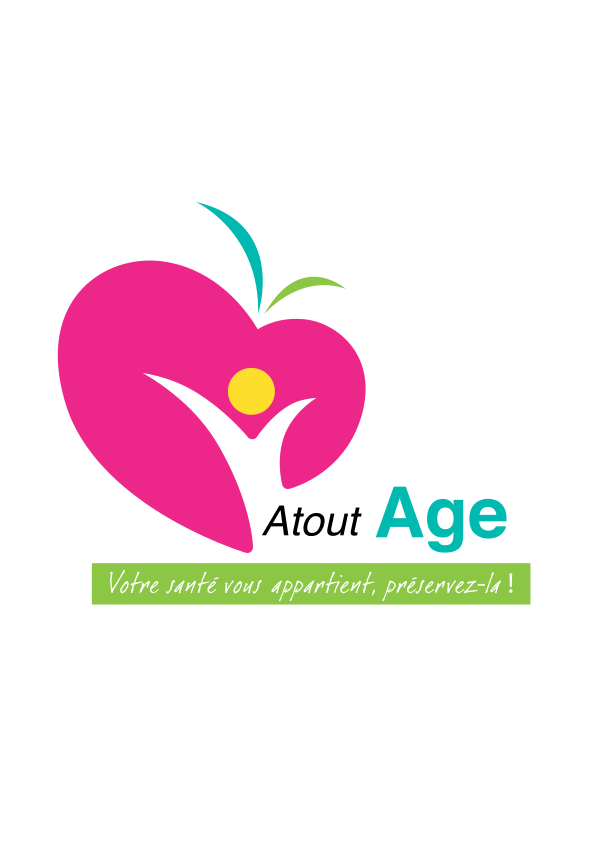 IDENTIFICATION DE LA STRUCTURENOM DE LA STRUCTURE :SIGLE DE LA STRUCTURE :STATUT :		 PUBLIC		 PRIVE NON LUCRATIF		 PRIVE LUCRATIFNUMERO DE SIRET :ADRESSE DU SIEGE SOCIAL :CODE POSTAL :     				COMMUNE :TELEPHONE : 0262   	 			TELECOPIE : 0262 COURRIEL :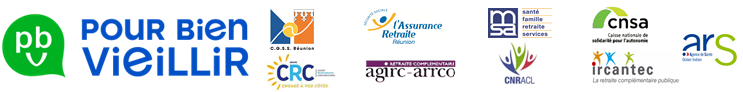 OBJET GENERAL DE LA STRUCTUREPRESENTATION DE L’ACTIONFait à …………………………., le …………………………..Signature :BUDGET PREVISIONNEL 2024 DE L’ACTIONCe budget doit être établi en prenant en compte l’ensemble des coûts directs et indirects de l’ensemble des ressources affectées à l’action. Le total des charges doit être égal au total des produitsDEPENSES 2024MONTANT (€)RECETTES 2024MONTANT (€)60 - Achats70 - Ventes de produits finis,  prestations de servicesPrestations de services€Marchandises€Achat matières et fournitures€Prestations de services€Autres fournitures€Produits des activités annexes€61 - Services extérieurs74 - Subventions d'exploitationLocations mobilières et immobilières€Etat €Entretien et réparation€Région€Assurances€Département €Documentation€Communes€Formations€CGSS€CAF€62 - Autres services extérieursARS-OI€Rémunérations intermédiaires et honoraires€Fonds européens€Publicité, publications€CNASEA (emplois aidés)€Déplacements, missions et réceptions€Autres établissements publics€Frais postaux et télécommunication€Aides privés€Services bancaires€Divers€€63 - Impôts et taxes75 - Autres produits de gestion €Impôts et taxes sur rémunérationscourante€Autre impôts et taxesCotisationsAutres€64 - Charges de personnel€Rémunération du personnel€Charges sociales€Autres charges de personnel€76 - Produits financiers65 - Autres charges de gestion€courante€67 - Charges exceptionnelles77 - Produits exceptionnelsSur opérations de gestionSur exercices antérieurs68 - Dotation aux amortissements, provisions et engagements78 - Reprise sur amortissements et provisions€€TOTAL DES CHARGES €TOTAL DES PRODUITS €86 - Emploi des contributions volontaires en nature 87 - Contributions volontaires en natureSecours en nature€Bénévolat€Mise à disposition gratuite des biens et prestations€Prestations en nature€Personnes bénévoles€Dons en nature€TOTAL DES CHARGES€TOTAL DES PRODUITS€